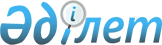 Қапшағай қаласы бойынша қоғамдық жұмыстарды ұйымдастыру туралы
					
			Күшін жойған
			
			
		
					Алматы облысы Қапшағай қаласы әкімдігінің 2015 жылғы 03 ақпандағы № 45 қаулысы. Алматы облысы Әділет департаментінде 2015 жылы 23 ақпанда № 3072 болып тіркелді. Күші жойылды - Алматы облысы Қонаев қаласы әкімдігінің 2024 жылғы 1 сәуірдегі № 291 қаулысымен

      Ескерту. Күші жойылды - Алматы облысы Қонаев қаласы әкімдігінің 01.04.2024 № 291 қаулысымен (алғашқы ресми жарияланған күнінен бастап қолданысқа енгізіледі).

      РҚАО ескертпесі.

      Құжаттың мәтінінде түпнұсқасының пунктуациясы мен орфографиясы сақталған.

      "Халықты жұмыспен қамту туралы" 2001 жылғы 23 қаңтардағы Қазақстан Республикасы Заңының 7-бабының 5) тармақшасына, 20-бабының 5-тармағының 2) тармақшасына және "Халықты жұмыспен қамту туралы" Қазақстан Республикасының 2001 жылғы 23 қаңтардағы Заңын іске асыру жөніндегі шаралар туралы" 2001 жылғы 19 маусымдағы № 836 Қазақстан Республикасы Үкіметінің қаулысына сәйкес, Қапшағай қаласының әкімдігі ҚАУЛЫ ЕТЕДІ:

      1. Қапшағай қаласында қоғамдық жұмыстар ұйымдастырылсын.

      2. Қосымшаға сәйкес Қапшағай қаласы бойынша қоғамдық жұмыстар жүргізілетін ұйымдардың тізбесі, қоғамдық жұмыстардың түрлері, көлемі мен нақты жағдайлары, қатысушылардың еңбегіне төленетін ақының мөлшері және оларды қаржыландырудың көздері бекітілсін, сондай-ақ қоғамдық жұмыстарға сұраныс пен ұсыныс айқындалсын.

      3. Қапшағай қаласы әкімдігінің 2013 жылғы 22 ақпандағы "Қапшағай қаласы бойынша қоғамдық жұмыстарды ұйымдастыру туралы" (нормативтік құқықтық актілердің мемлекеттік тіркеу Тізілімінде 2013 жылғы 04 наурызда № 2308 тіркелген, "Нұрлы Өлке" газетінің 2013 жылғы 05 наурыздағы № 09 (210) жарияланған) № 106 қаулысының және 2014 жылғы 07 сәуірдегі "Қапшағай қаласы әкімдігінің 2013 жылғы 22 ақпандағы № 106 "Қапшағай қаласы бойынша қоғамдық жұмыстарды ұйымдастыру туралы қаулысына өзгерістер мен толықтырулар енгізу туралы" (нормативтік құқықтық актілердің мемлекеттік тіркеу Тізілімінде 2014 жылы 24 сәуірде № 2683 тіркелген, "Нұрлы Өлке" газетінің 2014 жылғы 07 мамырдағы № 18 (271) жарияланған) № 195 қаулысының күші жойылды деп танылсын.

      4. "Қапшағай қаласының жұмыспен қамту және әлеуметтік бағдарламалар бөлімі" мемлекеттік мекемесінің басшысына (Іңкәрбекова А.С.) осы қаулыны әділет органдарында мемлекеттік тіркелгеннен кейін ресми және мерзімді баспа басылымдарында, сондай-ақ Қазақстан Республикасының Үкіметі белгілеген интернет-ресурста және қалалық әкімдіктің интернет-ресурсында жариялау жүктелсін.

      5. Осы қаулының орындалуын бақылау қала әкімінің орынбасарына (әлеуметтік саланың мәселелеріне жетекшілік ететін) жүктелсін.

      6. Осы қаулы әділет органдарында мемлекеттік тіркелген күннен бастап күшіне енеді және алғашқы ресми жарияланған күнінен кейін күнтізбелік он күн өткен соң қолданысқа енгізіледі.

 Қапшағай қаласы бойынша қоғамдық жұмыстар жүргізілетін ұйымдардың тізбесі, қоғамдық жұмыстардың түрлері, көлемі мен нақты жағдайлары, қатысушылардың еңбегіне төленетін ақының мөлшері және оларды қаржыландыру көздері, сондай-ақ қоғамдық жұмыстарға сұраныс пен ұсыныс
					© 2012. Қазақстан Республикасы Әділет министрлігінің «Қазақстан Республикасының Заңнама және құқықтық ақпарат институты» ШЖҚ РМК
				
      Қала әкімі

С. Кикимов
Қапшағай қаласы әкімдігінің 2015 жылғы "03" ақпан "Қапшағай қаласы бойынша қоғамдық жұмыстарды ұйымдастыру туралы" № 45 қаулысына қосымша
№
Ұйымдардың тізбесі
Қоғамдық жұмыстардың түрлері
Қоғамдық жұмыстардың көлемі мен нақты жағдайлары
Қоғамдық жұмыстардың көлемі мен нақты жағдайлары
Қатысу-шылардың еңбегіне төленетін ақының мөлшері
Қаржы-ландыру көздері
Сұраныс (қатысу
шы)
Ұсыныс (қатысу
шы)
№
Ұйымдардың тізбесі
Қоғамдық жұмыстардың түрлері
Көлемі
 (бір қатысушыға)
Нақты жағдайлары
Қатысу-шылардың еңбегіне төленетін ақының мөлшері
Қаржы-ландыру көздері
Сұраныс (қатысу
шы)
Ұсыныс (қатысу
шы)
1
"Қапшағай қалалық ішкі істер бөлімі" мемлекеттік мекемесі
Курьерлік жұмыс (хаттар, хабарламалар тасу)
мұрағат құжаттарын өңдеуде көмек көрсету (тігу, түптеу, нөмірлеу)
35 құжатқа дейін
1500 құжатқа дейін
Қоғамдық жұмыстар уақытша жұмыс орындарын ашу жолымен ұйымдастырылады және тек жұмыссыздар үшін арналады. Жұмыссыздарды қоғамдық жұмыстарға жіберуді қалалық жұмыспен қамту және әлеуметтік бағдарламалар бөлімі жұмыссыздардың келісімімен тіркелу күніне сәйкес кезектілік тәртібімен жүзеге асырады. Мақсатты топқа кіретін жұмыссыздардың қоғамдық жұмыстарға басым тәртіппен қатысуға құқығы бар. Жұмыс беруші мен қоғамдық жұмыстарға қатысатын жұмыссыз арасында еңбек туралы заңнамаға сәйкес еңбек шарты жасалады
Қазақстан Республикасының
заңнамасында белгіленген ең төменгі айлық жалақының 
1,5 мөлшерінде
Жергілікті бюджет
10
10
2
"Алматы облысының мәдениет, мұрағаттар және құжаттама басқармасы" мемлекеттік мекемесінің "Алматы облысының мемлекеттік мұрағаты" коммуналдық мемлекеттік мекемесінің Қапшағай филиалы
Мұрағат құжаттарын өңдеуде көмек көрсету (тігу, түптеу, нөмірлеу)
800 құжатқа дейін
Қоғамдық жұмыстар уақытша жұмыс орындарын ашу жолымен ұйымдастырылады және тек жұмыссыздар үшін арналады. Жұмыссыздарды қоғамдық жұмыстарға жіберуді қалалық жұмыспен қамту және әлеуметтік бағдарламалар бөлімі жұмыссыздардың келісімімен тіркелу күніне сәйкес кезектілік тәртібімен жүзеге асырады. Мақсатты топқа кіретін жұмыссыздардың қоғамдық жұмыстарға басым тәртіппен қатысуға құқығы бар. Жұмыс беруші мен қоғамдық жұмыстарға қатысатын жұмыссыз арасында еңбек туралы заңнамаға сәйкес еңбек шарты жасалады
Қазақстан Республикасы-ның
заңнамасында белгіленген ең төменгі айлық жалақының 
1,5 мөлшерінде
Жергілікті бюджет
2
2
3
"Алматы облысының жастар саясаты орталығы" коммуналдық мемлекеттік мекемесінің филиалы "Қапшағай қаласының жастары"
Мұрағат құжаттарын өңдеуде көмек көрсету (тігу, түптеу, нөмірлеу)
200 құжатқа дейін
Қоғамдық жұмыстар уақытша жұмыс орындарын ашу жолымен ұйымдастырылады және тек жұмыссыздар үшін арналады. Жұмыссыздарды қоғамдық жұмыстарға жіберуді қалалық жұмыспен қамту және әлеуметтік бағдарламалар бөлімі жұмыссыздардың келісімімен тіркелу күніне сәйкес кезектілік тәртібімен жүзеге асырады. Мақсатты топқа кіретін жұмыссыздардың қоғамдық жұмыстарға басым тәртіппен қатысуға құқығы бар. Жұмыс беруші мен қоғамдық жұмыстарға қатысатын жұмыссыз арасында еңбек туралы заңнамаға сәйкес еңбек шарты жасалады
Қазақстан Республикасы-ның
заңнамасында белгіленген ең төменгі айлық жалақының 
1,5 мөлшерінде
Жергілікті бюджет
2
2
4
"Алматы облысының жұмыспен қамтуды үйлестіру және әлеуметтік бағдарламалар басқармасы" мемлекеттік мекемесінің "Қарттар мен мүгедектерге арналған Қапшағай интернат-үйі" коммуналдық мемлекеттік мекемесі
Мұрағат құжаттарын өңдеуде көмек көрсету (тігу, түптеу, нөмірлеу)
аумақты абаттандыруға және көгалдандыруға көмек көрсету
(құрғақ ағаштарды кесу, шөп шабу, гүл және жас көшеттерді отырғызу, суару, түптеу, ағаштарды және жол бойындағы бордюрларды әктеу)
500 құжатқа дейін
500 шаршы метр
Қоғамдық жұмыстар уақытша жұмыс орындарын ашу жолымен ұйымдастырылады және тек жұмыссыздар үшін арналады. Жұмыссыздарды қоғамдық жұмыстарға жіберуді қалалық жұмыспен қамту және әлеуметтік бағдарламалар бөлімі жұмыссыздардың келісімімен тіркелу күніне сәйкес кезектілік тәртібімен жүзеге асырады. Мақсатты топқа кіретін жұмыссыздардың қоғамдық жұмыстарға басым тәртіппен қатысуға құқығы бар. Жұмыс беруші мен қоғамдық жұмыстарға қатысатын жұмыссыз арасында еңбек туралы заңнамаға сәйкес еңбек шарты жасалады
Қазақстан Республикасы-ның
заңнамасында белгіленген ең төменгі айлық жалақының 
1,5 мөлшерінде
Жергілікті бюджет
5
5
5
"Заречный ауылдық округі әкімінің аппараты" мемлекеттік мекемесі
Аумақты абаттандыруға және көгалдандыруға көмек көрсету
(құрғақ ағаштарды кесу, шөп шабу, гүл және жас көшеттерді отырғызу, суару, түптеу, ағаштарды және жол бойындағы бордюрларды әктеу)
шаруашылық кітаптарды толтыруға көмек көрсету (адам және мал санағы)
қоғамдық іс-шараларды өткізуге көмек көрсету (сайлау науқанын өткізуде құжаттарды өңдеу)
қарулы күштер қатарына шақыру үшін әскерге шақыру қағаздарын тарату
3500 шаршы метрге дейін
250 құжатқа дейін 
300 құжатқа дейін
200 шақыру қағазға дейін
Қоғамдық жұмыстар уақытша жұмыс орындарын ашу жолымен ұйымдастырылады және тек жұмыссыздар үшін арналады. Жұмыссыздарды қоғамдық жұмыстарға жіберуді қалалық жұмыспен қамту және әлеуметтік бағдарламалар бөлімі жұмыссыздардың келісімімен тіркелу күніне сәйкес кезектілік тәртібімен жүзеге асырады. Мақсатты топқа кіретін жұмыссыздардың қоғамдық жұмыстарға басым тәртіппен қатысуға құқығы бар. Жұмыс беруші мен қоғамдық жұмыстарға қатысатын жұмыссыз арасында еңбек туралы заңнамаға сәйкес еңбек шарты жасалады 
Қазақстан Республикасы-ның
заңнамасында белгіленген ең төменгі айлық жалақының 
1,5 мөлшерінде
Жергілікті бюджет
40
40
6
Зейнетақы төлеу жөніндегі мемлекеттік орталығының Алматы облыстық филиалының Қапшағай қалалық бөлімшесі
Тылда еңбек еткен ардагерлерге құжаттарын толтыруға көмектесу
мұрағат құжаттарын өңдеуде көмек көрсету (тігу, түптеу, нөмірлеу)
курьерлік жұмыс (хаттар, хабарламалар тасу)
20 құжатқа дейін
800 құжатқа дейін
60 құжатқа дейін
Қоғамдық жұмыстар уақытша жұмыс орындарын ашу жолымен ұйымдастырылады және тек жұмыссыздар үшін арналады. Жұмыссыздарды қоғамдық жұмыстарға жіберуді қалалық жұмыспен қамту және әлеуметтік бағдарламалар бөлімі жұмыссыздардың келісімімен тіркелу күніне сәйкес кезектілік тәртібімен жүзеге асырады. Мақсатты топқа кіретін жұмыссыздардың қоғамдық жұмыстарға басым тәртіппен қатысуға құқығы бар. Жұмыс беруші мен қоғамдық жұмыстарға қатысатын жұмыссыз арасында еңбек туралы заңнамаға сәйкес еңбек шарты жасалады
Қазақстан Республикасы-ның
заңнамасында белгіленген ең төменгі айлық жалақының 
1,5 мөлшерінде
Жергілікті бюджет
5
5
7
Қапшағай қаласы әкімдігінің шаруашылық жүргізу құқығындағы "Қапшағай Су құбыры" мемлекеттік коммуналдық кәсіпорыны
Мұрағат құжаттарын өңдеуде көмек көрсету (тігу, түптеу, нөмірлеу)
500 құжатқа дейін
Қоғамдық жұмыстар уақытша жұмыс орындарын ашу жолымен ұйымдастырылады және тек жұмыссыздар үшін арналады. Жұмыссыздарды қоғамдық жұмыстарға жіберуді қалалық жұмыспен қамту және әлеуметтік бағдарламалар бөлімі жұмыссыздардың келісімімен тіркелу күніне сәйкес кезектілік тәртібімен жүзеге асырады. Мақсатты топқа кіретін жұмыссыздардың қоғамдық жұмыстарға басым тәртіппен қатысуға құқығы бар. Жұмыс беруші мен қоғамдық жұмыстарға қатысатын жұмыссыз арасында еңбек туралы заңнамаға сәйкес еңбек шарты жасалады
Қазақстан Республикасы-ның
заңнамасында белгіленген ең төменгі айлық жалақының 
1,5 мөлшерінде
Жергілікті бюджет
12
12
8
Қазақстан Республикасы қорғаныс министрлігінің "Алматы облысы Қапшағай қаласының қорғаныс істері жөніндегі бөлімі" республикалық мемлекеттік мекемесі
Қарулы күштер қатарына шақыру үшін әскерге шақыру қағаздарын тарату
500 шақыру қағазға дейін
Қоғамдық жұмыстар уақытша жұмыс орындарын ашу жолымен ұйымдастырылады және тек жұмыссыздар үшін арналады. Жұмыссыздарды қоғамдық жұмыстарға жіберуді қалалық жұмыспен қамту және әлеуметтік бағдарламалар бөлімі жұмыссыздардың келісімімен тіркелу күніне сәйкес кезектілік тәртібімен жүзеге асырады. Мақсатты топқа кіретін жұмыссыздардың қоғамдық жұмыстарға басым тәртіппен қатысуға құқығы бар. Жұмыс беруші мен қоғамдық жұмыстарға қатысатын жұмыссыз арасында еңбек туралы заңнамаға сәйкес еңбек шарты жасалады
Қазақстан Республикасы-ның
заңнамасында белгіленген ең төменгі айлық жалақының 
1,5 мөлшерінде
Жергілікті бюджет
18
18
9
"Қапшағай қаласы әкімінің қалалық кітапханасы" коммуналдық мемлекеттік мекемесі
Кітаптарды тігуге, түптеуге және қалпына келтіруге көмек көрсету
500 кітапқа дейін
Қоғамдық жұмыстар уақытша жұмыс орындарын ашу жолымен ұйымдастырылады және тек жұмыссыздар үшін арналады. Жұмыссыздарды қоғамдық жұмыстарға жіберуді қалалық жұмыспен қамту және әлеуметтік бағдарламалар бөлімі жұмыссыздардың келісімімен тіркелу күніне сәйкес кезектілік тәртібімен жүзеге асырады. Мақсатты топқа кіретін жұмыссыздардың қоғамдық жұмыстарға басым тәртіппен қатысуға құқығы бар. Жұмыс беруші мен қоғамдық жұмыстарға қатысатын жұмыссыз арасында еңбек туралы заңнамаға сәйкес еңбек шарты жасалады
Қазақстан Республикасы-ның
заңнамасында белгіленген ең төменгі айлық жалақының 
1,5 мөлшерінде
Жергілікті бюджет
6
6
10
Қапшағай қалалық соты
Курьерлік жұмыс (хаттар, хабарламалар тасу)
мұрағат құжаттарын өңдеуде көмек көрсету (тігу, түптеу, нөмірлеу)
60 құжатқа дейін
500 құжатқа дейін
Қоғамдық жұмыстар уақытша жұмыс орындарын ашу жолымен ұйымдастырылады және тек жұмыссыздар үшін арналады. Жұмыссыздарды қоғамдық жұмыстарға жіберуді қалалық жұмыспен қамту және әлеуметтік бағдарламалар бөлімі жұмыссыздардың келісімімен тіркелу күніне сәйкес кезектілік тәртібімен жүзеге асырады. Мақсатты топқа кіретін жұмыссыздардың қоғамдық жұмыстарға басым тәртіппен қатысуға құқығы бар. Жұмыс беруші мен қоғамдық жұмыстарға қатысатын жұмыссыз арасында еңбек туралы заңнамаға сәйкес еңбек шарты жасалады
Қазақстан Республикасы-ның
заңнамасында белгіленген ең төменгі айлық жалақының 
1,5 мөлшерінде
Жергілікті бюджет
6
6
11
"Қапшағай қаласы әкімінің аппараты" мемлекеттік мекемесі
Аумақты абаттандыруға және көгалдандыруға көмек көрсету
(құрғақ ағаштарды кесу, шөп шабу, гүл және жас көшеттерді отырғызу, суару, түптеу, ағаштарды және жол бойындағы бордюрларды әктеу)
мұрағат құжаттарын өңдеуде көмек көрсету (тігу, түптеу, нөмірлеу) 
400 
шаршы метрге дейін
500 құжатқа дейін
Қоғамдық жұмыстар уақытша жұмыс орындарын ашу жолымен ұйымдастырылады және тек жұмыссыздар үшін арналады. Жұмыссыздарды қоғамдық жұмыстарға жіберуді қалалық жұмыспен қамту және әлеуметтік бағдарламалар бөлімі жұмыссыздардың келісімімен тіркелу күніне сәйкес кезектілік тәртібімен жүзеге асырады. Мақсатты топқа кіретін жұмыссыздардың қоғамдық жұмыстарға басым тәртіппен қатысуға құқығы бар. Жұмыс беруші мен қоғамдық жұмыстарға қатысатын жұмыссыз арасында еңбек туралы заңнамаға сәйкес еңбек шарты жасалады
Қазақстан Республикасы-ның
заңнамасында белгіленген ең төменгі айлық жалақының 
1,5 мөлшерінде
Жергілікті бюджет
15
15
12
"Қапшағай қаласының жұмыспен қамту және әлеуметтік бағдарламалар бөлімі" мемлекеттік мекемесі
Мұрағат құжаттарын өңдеуде көмек көрсету (тігу, түптеу, нөмірлеу)
500 құжатқа дейін
Қоғамдық жұмыстар уақытша жұмыс орындарын ашу жолымен ұйымдастырылады және тек жұмыссыздар үшін арналады. Жұмыссыздарды қоғамдық жұмыстарға жіберуді қалалық жұмыспен қамту және әлеуметтік бағдарламалар бөлімі жұмыссыздардың келісімімен тіркелу күніне сәйкес кезектілік тәртібімен жүзеге асырады. Мақсатты топқа кіретін жұмыссыздардың қоғамдық жұмыстарға басым тәртіппен қатысуға құқығы бар. Жұмыс беруші мен қоғамдық жұмыстарға қатысатын жұмыссыз арасында еңбек туралы заңнамаға сәйкес еңбек шарты жасалады
Қазақстан Республикасы-ның
заңнамасында белгіленген ең төменгі айлық жалақының 
1,5 мөлшерінде
Жергілікті бюджет
20
20
13
"Қазақстан Республикасы Ұлттық экономика министрлігі Тұтынушылардың құқықтарын қорғау комитеті Алматы облысы Тұтынушылардың құқықтарын қорғау департаментінің Қапшағай қалалық тұтынушылардың құқықтарын қорғау басқармасы" республикалық мемлекеттік мекемесі
Мұрағат құжаттарын өңдеуде көмек көрсету (тігу, түптеу, нөмірлеу)
400 құжатқа дейін
Қоғамдық жұмыстар уақытша жұмыс орындарын ашу жолымен ұйымдастырылады және тек жұмыссыздар үшін арналады. Жұмыссыздарды қоғамдық жұмыстарға жіберуді қалалық жұмыспен қамту және әлеуметтік бағдарламалар бөлімі жұмыссыздардың келісімімен тіркелу күніне сәйкес кезектілік тәртібімен жүзеге асырады. Мақсатты топқа кіретін жұмыссыздардың қоғамдық жұмыстарға басым тәртіппен қатысуға құқығы бар. Жұмыс беруші мен қоғамдық жұмыстарға қатысатын жұмыссыз арасында еңбек туралы заңнамаға сәйкес еңбек шарты жасалады
Қазақстан Республикасы-ның
заңнамасында белгіленген ең төменгі айлық жалақының 
1,5 мөлшерінде
Жергілікті бюджет
2
2
14
"Қапшағай қаласының тұрғын үй -коммуналдық шаруашылық және тұрғын үй инспекциясы бөлімі" мемлекеттік мекемесі
Мұрағат құжаттарын өңдеуде көмек көрсету (тігу, түптеу, нөмірлеу)
аумақты абаттандыруға және көгалдандыруға көмек көрсету
(құрғақ ағаштарды кесу, шөп шабу, гүл және жас көшеттерді отырғызу, суару, түптеу, ағаштарды және жол бойындағы бордюрларды әктеу)
200 құжатқа дейін
1000 шаршы метрге дейін
Қоғамдық жұмыстар уақытша жұмыс орындарын ашу жолымен ұйымдастырылады және тек жұмыссыздар үшін арналады. Жұмыссыздарды қоғамдық жұмыстарға жіберуді қалалық жұмыспен қамту және әлеуметтік бағдарламалар бөлімі жұмыссыздардың келісімімен тіркелу күніне сәйкес кезектілік тәртібімен жүзеге асырады. Мақсатты топқа кіретін жұмыссыздардың қоғамдық жұмыстарға басым тәртіппен қатысуға құқығы бар. Жұмыс беруші мен қоғамдық жұмыстарға қатысатын жұмыссыз арасында еңбек туралы заңнамаға сәйкес еңбек шарты жасалады
Қазақстан Республикасы-ның
заңнамасында белгіленген ең төменгі айлық жалақының 
1,5 мөлшерінде
Жергілікті бюджет
14
14
15
"Қазақстан Республикасы Ішкі істер Министрлігі төтенше жағдайлар комитеті Алматы облысы төтенше жағдайлар Департаментінің суда құтқару қызметі (Талдықорған қаласы)" мемлекеттік мекемесі
Мұрағат құжаттарын өңдеуде көмек көрсету (тігу, түптеу, нөмірлеу)
500 құжатқа дейін
Қоғамдық жұмыстар уақытша жұмыс орындарын ашу жолымен ұйымдастырылады және тек жұмыссыздар үшін арналады. Жұмыссыздарды қоғамдық жұмыстарға жіберуді қалалық жұмыспен қамту және әлеуметтік бағдарламалар бөлімі жұмыссыздардың келісімімен тіркелу күніне сәйкес кезектілік тәртібімен жүзеге асырады. Мақсатты топқа кіретін жұмыссыздардың қоғамдық жұмыстарға басым тәртіппен қатысуға құқығы бар. Жұмыс беруші мен қоғамдық жұмыстарға қатысатын жұмыссыз арасында еңбек туралы заңнамаға сәйкес еңбек шарты жасалады
Қазақстан Республикасы-ның
заңнамасында белгіленген ең төменгі айлық жалақының 
1,5 мөлшерінде
Жергілікті бюджет
18
18
16
"Қапшағай самға" мүгедектер қоғамдық бірлестігі 
Мәдени шараларды өткізуге көмек көрсету (мерекелік шараларға безендіру жұмыстарын жүргізу) 
7 іс-шараларға дейін
Қоғамдық жұмыстар уақытша жұмыс орындарын ашу жолымен ұйымдастырылады және тек жұмыссыздар үшін арналады. Жұмыссыздарды қоғамдық жұмыстарға жіберуді қалалық жұмыспен қамту және әлеуметтік бағдарламалар бөлімі жұмыссыздардың келісімімен тіркелу күніне сәйкес кезектілік тәртібімен жүзеге асырады. Мақсатты топқа кіретін жұмыссыздардың қоғамдық жұмыстарға басым тәртіппен қатысуға құқығы бар. Жұмыс беруші мен қоғамдық жұмыстарға қатысатын жұмыссыз арасында еңбек туралы заңнамаға сәйкес еңбек шарты жасалады
Қазақстан Республикасы-ның
заңнамасында белгіленген ең төменгі айлық жалақының 
1,5 мөлшерінде
Жергілікті бюджет
4
4
17
"Қапшағай Футбол Федерациясы" қоғамдық бірлестігі
Мұрағат құжаттарын өңдеуде көмек көрсету (тігу, түптеу, нөмірлеу)
200 құжатқа дейін
Қоғамдық жұмыстар уақытша жұмыс орындарын ашу жолымен ұйымдастырылады және тек жұмыссыздар үшін арналады. Жұмыссыздарды қоғамдық жұмыстарға жіберуді қалалық жұмыспен қамту және әлеуметтік бағдарламалар бөлімі жұмыссыздардың келісімімен тіркелу күніне сәйкес кезектілік тәртібімен жүзеге асырады. Мақсатты топқа кіретін жұмыссыздардың қоғамдық жұмыстарға басым тәртіппен қатысуға құқығы бар. Жұмыс беруші мен қоғамдық жұмыстарға қатысатын жұмыссыз арасында еңбек туралы заңнамаға сәйкес еңбек шарты жасалады
Қазақстан Республикасы-ның
заңнамасында белгіленген ең төменгі айлық жалақының 
1,5 мөлшерінде
Жергілікті бюджет
4
4
18
Алматы облысы бойынша мемлекеттік қызмет істері және сыбайлас жемқорлыққа қарсы іс-қимыл Агенттігінің Департаменті Қапшағай аймағы бойынша ауданаралық мемлекеттік қызмет істері және сыбайлас жемқорлыққа қарсы іс-қимыл бөлімі
Мұрағат құжаттарын өңдеуде көмек көрсету (тігу, түптеу, нөмірлеу)
200 құжатқа дейін
Қоғамдық жұмыстар уақытша жұмыс орындарын ашу жолымен ұйымдастырылады және тек жұмыссыздар үшін арналады. Жұмыссыздарды қоғамдық жұмыстарға жіберуді қалалық жұмыспен қамту және әлеуметтік бағдарламалар бөлімі жұмыссыздардың келісімімен тіркелу күніне сәйкес кезектілік тәртібімен жүзеге асырады. Мақсатты топқа кіретін жұмыссыздардың қоғамдық жұмыстарға басым тәртіппен қатысуға құқығы бар. Жұмыс беруші мен қоғамдық жұмыстарға қатысатын жұмыссыз арасында еңбек туралы заңнамаға сәйкес еңбек шарты жасалады
Қазақстан Республикасы-ның
заңнамасында белгіленген ең төменгі айлық жалақының 
1,5 мөлшерінде
Жергілікті бюджет
4
4
19
"Мүгедектерге көмек көрсету Қапшағай қоғамы" мүгедектер қоғамдық бірлестігі
Мәдени шараларды өткізуге көмек көрсету (мерекелік шараларға безендіру жұмыстарын жүргізу)
7 іс-шараларға дейін
Қоғамдық жұмыстар уақытша жұмыс орындарын ашу жолымен ұйымдастырылады және тек жұмыссыздар үшін арналады. Жұмыссыздарды қоғамдық жұмыстарға жіберуді қалалық жұмыспен қамту және әлеуметтік бағдарламалар бөлімі жұмыссыздардың келісімімен тіркелу күніне сәйкес кезектілік тәртібімен жүзеге асырады. Мақсатты топқа кіретін жұмыссыздардың қоғамдық жұмыстарға басым тәртіппен қатысуға құқығы бар. Жұмыс беруші мен қоғамдық жұмыстарға қатысатын жұмыссыз арасында еңбек туралы заңнамаға сәйкес еңбек шарты жасалады
Қазақстан Республикасы-ның
заңнамасында белгіленген ең төменгі айлық жалақының 
1,5 мөлшерінде
Жергілікті бюджет
4
4
20
"Нұр Отан" партиясы" қоғамдық бірлестігінің Алматы облысы Қапшағай қалалық филиалы
Мұрағат құжаттарын өңдеуде көмек көрсету (тігу, түптеу, нөмірлеу)
400 құжатқа дейін
Қоғамдық жұмыстар уақытша жұмыс орындарын ашу жолымен ұйымдастырылады және тек жұмыссыздар үшін арналады. Жұмыссыздарды қоғамдық жұмыстарға жіберуді қалалық жұмыспен қамту және әлеуметтік бағдарламалар бөлімі жұмыссыздардың келісімімен тіркелу күніне сәйкес кезектілік тәртібімен жүзеге асырады. Мақсатты топқа кіретін жұмыссыздардың қоғамдық жұмыстарға басым тәртіппен қатысуға құқығы бар. Жұмыс беруші мен қоғамдық жұмыстарға қатысатын жұмыссыз арасында еңбек туралы заңнамаға сәйкес еңбек шарты жасалады
Қазақстан Республикасы-ның
заңнамасында белгіленген ең төменгі айлық жалақының 
1,5 мөлшерінде
Жергілікті бюджет
4
4
21
"Шеңгелді ауылдық округінің әкімі аппараты" мемлекеттік мекемесі
Аумақты абаттандыруға және көгалдандыруға көмек көрсету
(құрғақ ағаштарды кесу, шөп шабу, гүл және жас көшеттерді отырғызу, суару, түптеу, ағаштарды және жол бойындағы бордюрларды әктеу)
шаруашылық кітаптарды толтыруға көмек көрсету (адам және мал санағы)
қоғамдық іс-шараларды өткізуге көмек көрсету (сайлау науқанын өткізуде құжаттарды өңдеу)
қарулы күштер қатарына шақыру үшін әскерге шақыру қағаздарын тарату
3500 шаршы метрге дейін
250 құжатқа дейін
300 құжатқа дейін
200 шақыру қағазға
дейін
Қоғамдық жұмыстар уақытша жұмыс орындарын ашу жолымен ұйымдастырылады және тек жұмыссыздар үшін арналады. Жұмыссыздарды қоғамдық жұмыстарға жіберуді қалалық жұмыспен қамту және әлеуметтік бағдарламалар бөлімі жұмыссыздардың келісімімен тіркелу күніне сәйкес кезектілік тәртібімен жүзеге асырады. Мақсатты топқа кіретін жұмыссыздардың қоғамдық жұмыстарға басым тәртіппен қатысуға құқығы бар. Жұмыс беруші мен қоғамдық жұмыстарға қатысатын жұмыссыз арасында еңбек туралы заңнамаға сәйкес еңбек шарты жасалады
Қазақстан Республикасы-ның
заңнамасында белгіленген ең төменгі айлық жалақының 
1,5 мөлшерінде
Жергілікті бюджет
175
175
22
"Эль - Рафе акана" қоғамдық қоры
Мәдени шараларды өткізуге көмек көрсету (мерекелік шараларға безендіру жұмыстарын жүргізу) 
11 іс-шараларға дейін
Қоғамдық жұмыстар уақытша жұмыс орындарын ашу жолымен ұйымдастырылады және тек жұмыссыздар үшін арналады. Жұмыссыздарды қоғамдық жұмыстарға жіберуді қалалық жұмыспен қамту және әлеуметтік бағдарламалар бөлімі жұмыссыздардың келісімімен тіркелу күніне сәйкес кезектілік тәртібімен жүзеге асырады. Мақсатты топқа кіретін жұмыссыздардың қоғамдық жұмыстарға басым тәртіппен қатысуға құқығы бар. Жұмыс беруші мен қоғамдық жұмыстарға қатысатын жұмыссыз арасында еңбек туралы заңнамаға сәйкес еңбек шарты жасалады
Қазақстан Республикасы-ның
заңнамасында белгіленген ең төменгі айлық жалақының 
1,5 мөлшерінде
Жергілікті бюджет
14
14